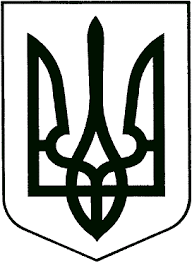 УКРАЇНАЖИТОМИРСЬКА ОБЛАСТЬНОВОГРАД-ВОЛИНСЬКА МІСЬКА РАДАМІСЬКИЙ ГОЛОВА РОЗПОРЯДЖЕННЯвід 22.07.2019 № 340(к)Про Весельського В.Л.      Керуючись пунктами 7, 13, 19, 20 частини четвертої статті 42 Закону України „Про місцеве самоврядування в Україні“, Законом України „Про службу в органах місцевого самоврядування“:      1. Приступаю до виконання своїх обов’язків міського голови з щорічних основної та додаткової відпусток з 22.07.2019 року.                                                                                                                              2. Відділу кадрів та архівної роботи міської ради (Колесник Ж.О.), відділу бухгалтерського обліку міської ради (Дмитренко З.М.) оформити необхідні документи та провести відповідні розрахунки, виплати у зв’язку із виходом на роботу.      3. Контроль за виконанням цього розпорядження залишаю за собою.Міський голова                                                                            В.Л. Весельський                                                                            